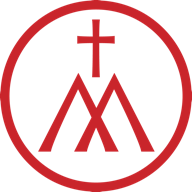 APPLICATION FOR EMPLOYMENTCONFIDENTIAL.                       Please type or write in black.Personal DetailsWhy are you interested in applying for this post?Please outline below how your skills / knowledge / experience would help you to fulfil the role.Are you eligible to work in the UK?		   Yes	   No    (Please tick)Education and Training  Do you hold a current, valid driving licence?	Yes		No	Please give details of previous jobs you have held, including part-time and unpaid work.  ReferencesPlease give the details of a current/previous employer who knows you well and would be willing to provide a reference.  If you answer “no” we will not approach your employer until a formal offer of employment has been made.If you answer “no” we will make no approach without seeking your specific permission.DeclarationI confirm that the information contained in this application form is correct and complete.(If it is discovered that you have given any information, which you know to be false, or withhold any relevant information, your application may be rejected, or any subsequent employment terminated).Signed ____________________________________  Date  ______________________ The information on this form will be used for recruitment, selection and statistical purposes only.  If your application is successful, it will form part of your employment record.  Position applied for:                       Youth and Community LeaderSt. Margaret’s Chipstead Title:All forenames in full:Surname in full: Normally known as:Previous surname(s) if applicable: Date of birth:Address:Town/City:County:Postcode: Email:Home tel: Mobile tel:Your Church:EstablishmentDatesExaminations passed/ gradesSecondary EducationFurther EducationTraining and qualifications relevant to this application (if any/applicable)Current / most recent employerCurrent / most recent employerCurrent / most recent employerEmployer's Name and addressJob TitleDate CommencedDate Finished (if applicable)Reason for leavingPlease describe the duties and responsibilities of your present/ last job.  Please describe the duties and responsibilities of your present/ last job.  Please describe the duties and responsibilities of your present/ last job.  What length of notice period do you need to give your current employer?Employer’s Name and AddressPosition held, main duties and reason for leavingDates of employmentFrom:                                    To:         Employer’s Name and AddressPosition held, main duties and reason for leavingDates of employmentFrom:                                       To:        Employer’s Name and AddressPosition held, main duties and reason for leavingDates of employmentFrom:                                        To:        Employer’s Name and AddressPosition held, main duties and reason for leavingDates of employmentFrom:                                        To:        Employer’s ReferenceEmployer’s ReferenceNameOrganisation/ CompanyAddressAddressAddressWork PhoneEmail addressMay we approach your referee immediately?      Yes                         NoPersonal ReferencePersonal ReferenceNameAddressAddressAddressPhoneEmail addressMay we approach your referee immediately?      Yes                         No